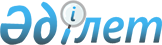 О внесении изменений и дополнений в решение X сессии Карагандинского областного маслихата от 5 декабря 2012 года № 107 "Об областном бюджете на 2013-2015 годы"Решение XХI сессии Карагандинского областного маслихата от 26 ноября 2013 года N 236. Зарегистрировано Департаментом юстиции Карагандинской области 28 ноября 2013 года N 2423      Примечание РЦПИ.

      В тексте документа сохранена пунктуация и орфография оригинала.

      В соответствии с Бюджетным кодексом Республики Казахстан от 4 декабря 2008 года, Законом Республики Казахстан от 23 января 2001 года "О местном государственном управлении и самоуправлении в Республике Казахстан" областной маслихат РЕШИЛ:



      1. Внести в решение X сессии Карагандинского областного маслихата от 5 декабря 2012 года № 107 "Об областном бюджете на 2013-2015 годы" (зарегистрировано в Реестре государственной регистрации нормативных правовых актов за № 2058, опубликовано в газетах "Орталық Қазақстан" от 25 декабря 2012 года № 218-219 (21422), "Индустриальная Караганда" от 25 декабря 2012 года № 165-166 (21329-21330)), в которое внесены изменения решением XII сессии Карагандинского областного маслихата от 14 марта 2013 года № 128 "О внесении изменений в решение X сессии Карагандинского областного маслихата от 5 декабря 2012 года № 107 "Об областном бюджете на 2013-2015 годы" (зарегистрировано в Реестре государственной регистрации нормативных правовых актов за № 2244, опубликовано в газетах "Орталық Қазақстан" от 26 марта 2013 года № 46 (21472), "Индустриальная Караганда" от 26 марта 2013 года № 37-38 (21370-21371)), решением XVI сессии Карагандинского областного маслихата от 27 июня 2013 года № 176 "О внесении изменений в решение X сессии Карагандинского областного маслихата от 5 декабря 2012 года № 107 "Об областном бюджете на 2013-2015 годы" (зарегистрировано в Реестре государственной регистрации нормативных правовых актов за № 2357, опубликовано в газетах "Орталық Қазақстан" от 20 июля 2013 года № 122-123 (21529), "Индустриальная Караганда" от 20 июля 2013 года № 100-101 (21433-21434)), решением XIX сессии Карагандинского областного маслихата от 23 сентября 2013 года № 214 "О внесении изменений и дополнений в решение X сессии Карагандинского областного маслихата от 5 декабря 2012 года № 107 "Об областном бюджете на 2013-2015 годы" (зарегистрировано в Реестре государственной регистрации нормативных правовых актов за № 2393, опубликовано в газетах "Орталық Қазақстан" от 12 октября 2013 года № 173-174 (21579), "Индустриальная Караганда" от 12 октября 2013 года № 142-143 (21475-21476)), решением XX сессии Карагандинского областного маслихата от 8 ноября 2013 года № 229 "О внесении изменений в решение X сессии Карагандинского областного маслихата от 5 декабря 2012 года № 107 "Об областном бюджете на 2013-2015 годы" (зарегистрировано в Реестре государственной регистрации нормативных правовых актов за № 2416), следующие изменения и дополнения:



      1) в пункте 1:

      в подпункте 1):

      цифры "160216209" заменить цифрами "160700957";

      цифры "42062906" заменить цифрами "42082444";

      цифры "986092" заменить цифрами "1451801";

      цифры "500" заменить цифрой "0";

      цифры "117166711" заменить цифрами "117166712";

      в подпункте 2):

      цифры "160257408" заменить цифрами "160742156";



      2) в пункте 3:

      в подпункте 1)

      слово "Улытауского," исключить;

      после слов "по 50 процентов" дополнить словами ", Улытауского района – 0 процентов";

      цифры "52" заменить цифрами "53";

      в подпункте 2)

      слово "Улытауского," исключить;

      после слов "по 50 процентов" дополнить словами ", Улытауского района – 0 процентов";



      3) приложения 1, 5 к указанному решению изложить в новой редакции согласно приложениям 1, 2 к настоящему решению.



      2. Настоящее решение вводится в действие с 1 января 2013 года.      Председатель сессии,

      Секретарь областного маслихата             Н. Дулатбеков

Приложение 1

к решению XXI сессии

Карагандинского областного маслихата

от 26 ноября 2013 года № 236Приложение 1

к решению X сессии

Карагандинского областного маслихата

от 05 декабря 2012 года № 107 

Областной бюджет на 2013 год

Приложение 2

к решению XXI сессии

Карагандинского областного маслихата

от 26 ноября 2013 года № 236Приложение 5

к решению X сессии

Карагандинского областного маслихата

от 05 декабря 2012 года № 107 

Целевые трансферты бюджетам районов (городов

областного значения) на 2013 год
					© 2012. РГП на ПХВ «Институт законодательства и правовой информации Республики Казахстан» Министерства юстиции Республики Казахстан
				КатегорияКатегорияКатегорияКатегорияСумма (тыс. тенге)КлассКлассКлассСумма (тыс. тенге)ПодклассПодклассСумма (тыс. тенге)НаименованиеСумма (тыс. тенге)12345I. Доходы1607009571Налоговые поступления4208244401Подоходный налог158401032Индивидуальный подоходный налог1584010303Социальный налог128510021Социальный налог1285100205Внутренние налоги на товары, работы и услуги133913393Поступления за использование природных и других ресурсов133913392Неналоговые поступления145180101Доходы от государственной собственности3209441Поступления части чистого дохода государственных предприятий2095343Дивиденды на государственные пакеты акций, находящиеся в государственной собственности9354Доходы на доли участия в юридических лицах, находящиеся в государственной собственности27495Доходы от аренды имущества, находящегося в государственной собственности548066Вознаграждения за размещение бюджетных средств на банковских счетах158967Вознаграждения по кредитам, выданным из государственного бюджета3702404Штрафы, пени, санкции, взыскания, налагаемые государственными учреждениями, финансируемыми из государственного бюджета, а также содержащимися и финансируемыми из бюджета (сметы расходов) Национального Банка Республики Казахстан9628631Штрафы, пени, санкции, взыскания, налагаемые государственными учреждениями, финансируемыми из государственного бюджета, а также содержащимися и финансируемыми из бюджета (сметы расходов) Национального Банка Республики Казахстан, за исключением поступлений от организаций нефтяного сектора96286306Прочие неналоговые поступления1679941Прочие неналоговые поступления1679944Поступления трансфертов11716671201Трансферты из нижестоящих органов государственного управления35226892Трансферты из районных (городских) бюджетов352268902Трансферты из вышестоящих органов государственного управления1136440231Трансферты из республиканского бюджета113644023Функциональная группаФункциональная группаФункциональная группаФункциональная группаФункциональная группаСумма (тыс. тенге)Функциональная подгруппаФункциональная подгруппаФункциональная подгруппаФункциональная подгруппаСумма (тыс. тенге)Администратор бюджетных программАдминистратор бюджетных программАдминистратор бюджетных программСумма (тыс. тенге)ПрограммаПрограммаСумма (тыс. тенге)НаименованиеСумма (тыс. тенге)123456II. Затраты16074215601Государственные услуги общего характера15890411Представительные, исполнительные и другие органы, выполняющие общие функции государственного управления1218429110Аппарат маслихата области89396001Услуги по обеспечению деятельности маслихата области84749003Капитальные расходы государственного органа4647120Аппарат акима области931351001Услуги по обеспечению деятельности акима области658083004Капитальные расходы государственного органа254639009Обеспечение и проведение выборов акимов городов районного значения, сел, поселков, сельских округов18629282Ревизионная комиссия области197682001Услуги по обеспечению деятельности ревизионной комиссии области196151003Капитальные расходы государственного органа15312Финансовая деятельность140067257Управление финансов области1277033Проведение мероприятий по ликвидации государственного учреждения, проводившего работу по выдаче разовых талонов и обеспечению полноты сбора сумм от реализации разовых талонов1277274Управление государственных активов и закупок области138790001Услуги по реализации государственной политики в области управления государственных активов и закупок на местном уровне124181003Капитальные расходы государственного органа2942004Приватизация, управление коммунальным имуществом, постприватизационная деятельность и регулирование споров, связанных с этим317005Учет, хранение, оценка и реализация имущества, поступившего в коммунальную собственность113505Планирование и статистическая деятельность230545299Управление экономики и финансов области230545001Услуги по реализации государственной политики в области формирования и развития экономической политики, системы государственного планирования, исполнения бюджета, управления коммунальной собственностью области216192003Капитальные расходы государственного органа8775061Экономическая экспертиза технико-экономического обоснования бюджетного инвестиционного проекта, бюджетных инвестиций, планируемых к реализации посредством участия государства в уставном капитале юридических лиц557802Оборона2534751Военные нужды51583250Управление по мобилизационной подготовке, гражданской обороне, организации предупреждения и ликвидации аварий и стихийных бедствий области51583003Мероприятия в рамках исполнения всеобщей воинской обязанности42267007Подготовка территориальной обороны и территориальная оборона областного масштаба93162Организация работы по чрезвычайным ситуациям201892250Управление по мобилизационной подготовке, гражданской обороне, организации предупреждения и ликвидации аварий и стихийных бедствий области201892001Услуги по реализации государственной политики на местном уровне в области мобилизационной подготовки, гражданской обороны, организации предупреждения и ликвидации аварий и стихийных бедствий54505004Мероприятия гражданской обороны областного масштаба93059006Предупреждение и ликвидация чрезвычайных ситуаций областного масштаба6030009Капитальные расходы государственного органа170032Капитальные расходы подведомственных государственных учреждений и организаций4812803Общественный порядок, безопасность, правовая, судебная, уголовно-исполнительная деятельность113243691Правоохранительная деятельность11324369252Исполнительный орган внутренних дел, финансируемый из областного бюджета11324369001Услуги по реализации государственной политики в области обеспечения охраны общественного порядка и безопасности на территории области10206792003Поощрение граждан, участвующих в охране общественного порядка3391006Капитальные расходы государственного органа835055008Обеспечение безопасности дорожного движения136541013Услуги по размещению лиц, не имеющих определенного места жительства и документов62967014Организация содержания лиц, арестованных в административном порядке30929015Организация содержания служебных животных45878032Капитальные расходы подведомственных государственных учреждений и организаций281604Образование194302551Дошкольное воспитание и обучение2350637261Управление образования области2350637027Целевые текущие трансферты бюджетам районов (городов областного значения) на реализацию государственного образовательного заказа в дошкольных организациях образования1592537045Целевые текущие трансферты бюджетам районов (городов областного значения) на увеличение размера доплаты за квалификационную категорию учителям школ и воспитателям дошкольных организаций образования7581002Начальное, основное среднее и общее среднее образование5838631261Управление образования области3042995003Общеобразовательное обучение по специальным образовательным учебным программам1523101006Общеобразовательное обучение одаренных детей в специализированных организациях образования1172908048Целевые текущие трансферты бюджетам районов (городов областного значения) на оснащение учебным оборудованием кабинетов физики, химии, биологии в государственных учреждениях основного среднего и общего среднего образования155686061Целевые текущие трансферты бюджетам районов (городов областного значения) на повышение оплаты труда учителям, прошедшим повышение квалификации по трехуровневой системе191300285Управление физической культуры и спорта области2795636006Дополнительное образование для детей и юношества по спорту2411508007Общеобразовательное обучение одаренных в спорте детей в специализированных организациях образования3841284Техническое и профессиональное, послесреднее образование7305748253Управление здравоохранения области302344043Подготовка специалистов в организациях технического и профессионального, послесреднего образования184624044Оказание социальной поддержки обучающимся по программам технического и профессионального, послесреднего образования117720261Управление образования области7003404024Подготовка специалистов в организациях технического и профессионального образования70034045Переподготовка и повышение квалификации специалистов192088252Исполнительный орган внутренних дел, финансируемый из областного бюджета121952007Повышение квалификации и переподготовка кадров121952253Управление здравоохранения области70136003Повышение квалификации и переподготовка кадров701369Прочие услуги в области образования3743151261Управление образования области1701405001Услуги по реализации государственной политики на местном уровне в области образования95157005Приобретение и доставка учебников, учебно-методических комплексов для областных государственных учреждений образования33063007Проведение школьных олимпиад, внешкольных мероприятий и конкурсов областного масштаба79352011Обследование психического здоровья детей и подростков и оказание психолого-медико-педагогической консультативной помощи населению61951012Реабилитация и социальная адаптация детей и подростков с проблемами в развитии66364013Капитальные расходы государственного органа10685029Методическая работа64194033Целевые текущие трансферты бюджетам районов (городов областного значения) на ежемесячную выплату денежных средств опекунам (попечителям) на содержание ребенка-сироты (детей-сирот) и ребенка (детей), оставшегося без попечения родителей514191042Целевые текущие трансферты бюджетам районов (городов областного значения) на обеспечение оборудованием, программным обеспечением детей-инвалидов, обучающихся на дому8700067Капитальные расходы подведомственных государственных учреждений и организаций712848113Целевые текущие трансферты из местных бюджетов54900271Управление строительства области2030260037Строительство и реконструкция объектов образования2030260276Управление по защите прав детей области11486001Услуги по реализации государственной политики в области защиты прав детей на местном уровне1148605Здравоохранение336865031Больницы широкого профиля470378253Управление здравоохранения области470378004Оказание стационарной и стационарозамещающей медицинской помощи субъектами здравоохранения по направлению специалистов первичной медико-санитарной помощи и медицинских организаций, за исключением оказываемой за счет средств республиканского бюджета и субъектами здравоохранения районного значения и села 4703782Охрана здоровья населения1052663253Управление здравоохранения области1052663005Производство крови, ее компонентов и препаратов для местных организаций здравоохранения440548006Услуги по охране материнства и детства465922007Пропаганда здорового образа жизни145158017Приобретение тест-систем для проведения дозорного эпидемиологического надзора10353Специализированная медицинская помощь15576735253Управление здравоохранения области15576735009Оказание медицинской помощи лицам, страдающим туберкулезом, инфекционными заболеваниями, психическими расстройствами и расстройствами поведения, в том числе связанные с употреблением психоактивных веществ5219050019Обеспечение больных туберкулезом противотуберкулезными препаратами393232020Обеспечение больных диабетом противодиабетическими препаратами468079021Обеспечение онкогематологических больных химиопрепаратами306085022Обеспечение лекарственными средствами больных с хронической почечной недостаточностью, аутоиммунными, орфанными заболеваниями, иммунодефицитными состояниями, а также больных после трансплантации почек443035026Обеспечение факторами свертывания крови больных гемофилией484088027Централизованный закуп вакцин и других медицинских иммунобиологических препаратов для проведения иммунопрофилактики населения1030989036Обеспечение тромболитическими препаратами больных с острым инфарктом миокарда25287046Оказание медицинской помощи онкологическим больным в рамках гарантированного объема бесплатной медицинской помощи3102082048Оказание медицинской помощи населению в рамках гарантированного объема бесплатной медицинской помощи субъектами здравоохранения районного значения и села41048084Поликлиники10966127253Управление здравоохранения области10966127010Оказание амбулаторно-поликлинической помощи населению за исключением медицинской помощи, оказываемой из средств республиканского бюджета, в медицинских организациях, за исключением субъектов здравоохранения районного значения и села9330833014Обеспечение лекарственными средствами и специализированными продуктами детского и лечебного питания отдельных категорий населения на амбулаторном уровне1497919045Обеспечение лекарственными средствами на льготных условиях отдельных категорий граждан на амбулаторном уровне лечения1373755Другие виды медицинской помощи1761682253Управление здравоохранения области1761682011Оказание скорой медицинской помощи и санитарная авиация, за исключением оказываемой за счет средств республиканского бюджета и субъектами здравоохранения районного значения и села1721020029Областные базы спецмедснабжения406629Прочие услуги в области здравоохранения3858918253Управление здравоохранения области3730992001Услуги по реализации государственной политики на местном уровне в области здравоохранения128684008Реализация мероприятий по профилактике и борьбе со СПИД в Республике Казахстан576146013Проведение патологоанатомического вскрытия17685016Обеспечение граждан бесплатным или льготным проездом за пределы населенного пункта на лечение8499018Информационно-аналитические услуги в области здравоохранения38365033Капитальные расходы медицинских организаций здравоохранения2961613271Управление строительства области127926038Строительство и реконструкция объектов здравоохранения12792606Социальная помощь и социальное обеспечение49576981Социальное обеспечение4212464256Управление координации занятости и социальных программ области2575190002Предоставление специальных социальных услуг для престарелых и инвалидов в медико-социальных учреждениях (организациях) общего типа555619013Предоставление специальных социальных услуг для инвалидов с психоневрологическими заболеваниями, в психоневрологических медико-социальных учреждениях (организациях)1536927014Предоставление специальных социальных услуг для престарелых, инвалидов, в том числе детей-инвалидов в реабилитационных центрах3991015Предоставление специальных социальных услуг для детей-инвалидов с психоневрологическими патологиями в детских психоневрологических медико-социальных учреждениях (организациях)478653261Управление образования области1637274015Социальное обеспечение сирот, детей, оставшихся без попечения родителей1505527037Социальная реабилитация1317472Социальная помощь392505256Управление координации занятости и социальных программ области392505003Социальная поддержка инвалидов3925059Прочие услуги в области социальной помощи и социального обеспечения352729256Управление координации занятости и социальных программ области321563001Услуги по реализации государственной политики на местном уровне в области обеспечения занятости и реализации социальных программ для населения96300007Капитальные расходы государственного органа820011Оплата услуг по зачислению, выплате и доставке пособий и других социальных выплат94017Целевые текущие трансферты бюджетам районов (городов областного значения) на введение стандартов специальных социальных услуг97017018Размещение государственного социального заказа в неправительственном секторе44112067Капитальные расходы подведомственных государственных учреждений и организаций83220270Управление по инспекции труда области31166001Услуги по реализации государственной политики в области регулирования трудовых отношений на местном уровне3116607Жилищно-коммунальное хозяйство201570181Жилищное хозяйство4701429253Управление здравоохранения области10059047Ремонт объектов в рамках развития городов и сельских населенных пунктов по Дорожной карте занятости 202010059256Управление координации занятости и социальных программ области14052043Ремонт объектов в рамках развития городов и сельских населенных пунктов по Дорожной карте занятости 202014052261Управление образования области13105062Целевые текущие трансферты бюджетам районов (городов областного значения) на развитие городов и сельских населенных пунктов в рамках Дорожной карты занятости 202011900064Ремонт объектов в рамках развития городов и сельских населенных пунктов по Дорожной карте занятости 20201205268Управление пассажирского транспорта и автомобильных дорог области67189021Целевые текущие трансферты бюджетам районов (городов областного значения) на развитие городов и сельских населенных пунктов в рамках Дорожной карты занятости 202067189271Управление строительства области4518444014Целевые трансферты на развитие бюджетам районов (городов областного значения) на проектирование, строительство и (или) приобретение жилья коммунального жилищного фонда2331444027Целевые трансферты на развитие бюджетам районов (городов областного значения) на проектирование, развитие, обустройство и (или) приобретение инженерно-коммуникационной инфраструктуры2067000072Целевые трансферты на развитие бюджетам районов (городов областного значения) на строительство и (или) приобретение служебного жилища и развитие и (или) приобретение инженерно-коммуникационной инфраструктуры в рамках Дорожной карты занятости 2020120000273Управление культуры, архивов и документации области32304015Целевые текущие трансферты бюджетам районов (городов областного значения) на развитие городов и сельских населенных пунктов в рамках Дорожной карты занятости 202029702016Ремонт объектов в рамках развития городов и сельских населенных пунктов по Программе занятости 20202602279Управление энергетики и жилищно-коммунального хозяйства области27266042Целевые текущие трансферты бюджетам районов (городов областного значения) на развитие городов и сельских населенных пунктов в рамках Дорожной карты занятости 202027266285Управление физической культуры и спорта области19010010Ремонт объектов в рамках развития городов и сельских населенных пунктов по Дорожной карте занятости 2020190102Коммунальное хозяйство15455589271Управление строительства области3231250013Целевые трансферты на развитие бюджетам районов (городов областного значения) на развитие коммунального хозяйства1639601030Развитие коммунального хозяйства1591649279Управление энергетики и жилищно-коммунального хозяйства области12224339001Услуги по реализации государственной политики на местном уровне в области энергетики и жилищно-коммунального хозяйства70256009Целевые текущие трансферты бюджету города Приозерск Карагандинской области на поддержание инфраструктуры города1325274010Целевые трансферты на развитие бюджетам районов (городов областного значения) на развитие системы водоснабжения и водоотведения4503306014Целевые трансферты на развитие бюджетам районов (городов областного значения) на развитие коммунального хозяйства276047030Целевые трансферты на развитие бюджетам районов (городов областного значения) на развитие системы водоснабжения в сельских населенных пунктах2876229113Целевые текущие трансферты из местных бюджетов317322708Культура, спорт, туризм и информационное пространство101313231Деятельность в области культуры2237936273Управление культуры, архивов и документации области2237936005Поддержка культурно-досуговой работы273909007Обеспечение сохранности историко-культурного наследия и доступа к ним481520008Поддержка театрального и музыкального искусства1309330020Реализация социально-значимых мероприятий местного значения в сфере культуры1731772Спорт6175558271Управление строительства области33172034Целевые трансферты на развитие бюджетам районов (городов областного значения) на развитие объектов спорта33172285Управление физической культуры и спорта области6142386001Услуги по реализации государственной политики на местном уровне в сфере физической культуры и спорта53091002Проведение спортивных соревнований на областном уровне26293003Подготовка и участие членов областных сборных команд по различным видам спорта на республиканских и международных спортивных соревнованиях6000463005Капитальные расходы государственного органа1828032Капитальные расходы подведомственных государственных учреждений и организаций607113Информационное пространство1040138263Управление внутренней политики области419918007Услуги по проведению государственной информационной политики 419918264Управление по развитию языков области84980001Услуги по реализации государственной политики на местном уровне в области развития языков36457002Развитие государственного языка и других языков народа Казахстана46911003Капитальные расходы государственного органа1612273Управление культуры, архивов и документации области535240009Обеспечение функционирования областных библиотек185078010Обеспечение сохранности архивного фонда3501624Туризм8284275Управление предпринимательства области8284009Регулирование туристской деятельности82849Прочие услуги по организации культуры, спорта, туризма и информационного пространства669407263Управление внутренней политики области216637001Услуги по реализации государственной, внутренней политики на местном уровне 213097005Капитальные расходы государственного органа3540273Управление культуры, архивов и документации области260824001Услуги по реализации государственной политики на местном уровне в области культуры и управления архивным делом77588003Капитальные расходы государственного органа1186032Капитальные расходы подведомственных государственных учреждений и организаций182050283Управление по вопросам молодежной политики области190098001Услуги по реализации молодежной политики на местном уровне167350003Капитальные расходы государственного органа19733032Капитальные расходы подведомственных государственных учреждений и организаций3015285Управление физической культуры и спорта области1848008Увеличение размера доплаты за квалификационную категорию учителям школ-интернатов для одаренных в спорте детей184809Топливно-энергетический комплекс и недропользование26828109Прочие услуги в области топливно-энергетического комплекса и недропользования2682810271Управление строительства области2682810019Целевые трансферты на развитие бюджетам районов (городов областного значения) на развитие теплоэнергетической системы268281010Сельское, водное, лесное, рыбное хозяйство, особо охраняемые природные территории, охрана окружающей среды и животного мира, земельные отношения86361621Сельское хозяйство5320323255Управление сельского хозяйства области5259262001Услуги по реализации государственной политики на местном уровне в сфере сельского хозяйства77979002Поддержка семеноводства268031007Создание информационных систем5000010Государственная поддержка племенного животноводства1240489011Государственная поддержка повышения урожайности и качества производимых сельскохозяйственных культур228057013Субсидирование повышения продуктивности и качества продукции животноводства2506300014Субсидирование стоимости услуг по доставке воды сельскохозяйственным товаропроизводителям196621018Обезвреживание пестицидов (ядохимикатов)2016020Удешевление стоимости горюче-смазочных материалов и других товарно-материальных ценностей, необходимых для проведения весенне-полевых и уборочных работ589897029Мероприятия по борьбе с вредными организмами сельскохозяйственных культур43926030Централизованный закуп ветеринарных препаратов по профилактике и диагностике энзоотических болезней животных, услуг по их профилактике и диагностике, организация их хранения и транспортировки (доставки) местным исполнительным органам районов (городов областного значения)10397031Централизованный закуп изделий и атрибутов ветеринарного назначения для проведения идентификации сельскохозяйственных животных, ветеринарного паспорта на животное и их транспортировка (доставка) местным исполнительным органам районов (городов областного значения)38700036Повышение экономической доступности гербицидов40000113Целевые текущие трансферты из местных бюджетов11849299Управление экономики и финансов области61061099Целевые текущие трансферты бюджетам районов (городов областного значения) на реализацию мер по оказанию социальной поддержки специалистов610612Водное хозяйство701501254Управление природных ресурсов и регулирования природопользования области395746002Установление водоохранных зон и полос водных объектов136207003Обеспечение функционирования водохозяйственных сооружений, находящихся в коммунальной собственности59369004Восстановление особо аварийных водохозяйственных сооружений и гидромелиоративных систем200170279Управление энергетики и жилищно-коммунального хозяйства области305755032Субсидирование стоимости услуг по подаче питьевой воды из особо важных групповых и локальных систем водоснабжения, являющихся безальтернативными источниками питьевого водоснабжения3057553Лесное хозяйство274805254Управление природных ресурсов и регулирования природопользования области274805005Охрана, защита, воспроизводство лесов и лесоразведение2748055Охрана окружающей среды750170254Управление природных ресурсов и регулирования природопользования области373552001Услуги по реализации государственной политики в сфере охраны окружающей среды на местном уровне54822008Мероприятия по охране окружающей среды263008013Капитальные расходы государственного органа102017Реализация природоохранных мероприятий25202032Капитальные расходы подведомственных государственных учреждений и организаций30418271Управление строительства области376618022Развитие объектов охраны окружающей среды3766186Земельные отношения33432251Управление земельных отношений области33432001Услуги по реализации государственной политики в области регулирования земельных отношений на территории области32682010Капитальные расходы государственного органа7509Прочие услуги в области сельского, водного, лесного, рыбного хозяйства, охраны окружающей среды и земельных отношений1555931255Управление сельского хозяйства области1555931026Целевые текущие трансферты бюджетам районов (городов областного значения) на проведение противоэпизоотических мероприятий762681028Услуги по транспортировке ветеринарных препаратов до пункта временного хранения4481040Централизованный закуп средств индивидуальной защиты работников, приборов, инструментов, техники, оборудования и инвентаря для материально-технического оснащения государственных ветеринарных организаций78876911Промышленность, архитектурная, градостроительная и строительная деятельность1339832Архитектурная, градостроительная и строительная деятельность133983271Управление строительства области77846001Услуги по реализации государственной политики на местном уровне в области строительства69520114Целевые трансферты на развитие из местных бюджетов8326272Управление архитектуры и градостроительства области56137001Услуги по реализации государственной политики в области архитектуры и градостроительства на местном уровне40912002Разработка комплексных схем градостроительного развития и генеральных планов населенных пунктов15000004Капитальные расходы государственного органа22512Транспорт и коммуникации95006241Автомобильный транспорт7405541268Управление пассажирского транспорта и автомобильных дорог области7405541002Развитие транспортной инфраструктуры728468003Обеспечение функционирования автомобильных дорог1585890007Целевые трансферты на развитие бюджетам районов (городов областного значения) на развитие транспортной инфраструктуры335099008Целевые текущие трансферты бюджетам районов (городов областного значения) на капитальный и средний ремонт автомобильных дорог районного значения (улиц города) и улиц населенных пунктов3106084025Капитальный и средний ремонт автомобильных дорог областного значения и улиц населенных пунктов16500004Воздушный транспорт310545268Управление пассажирского транспорта и автомобильных дорог области310545004Субсидирование регулярных внутренних авиаперевозок по решению местных исполнительных органов3105459Прочие услуги в сфере транспорта и коммуникаций1784538268Управление пассажирского транспорта и автомобильных дорог области1784538001Услуги по реализации государственной политики на местном уровне в области транспорта и коммуникаций55877005Субсидирование пассажирских перевозок по социально значимым межрайонным (междугородним) сообщениям1424834011Капитальные расходы государственного органа242113Целевые текущие трансферты из местных бюджетов30358513Прочие102513463Поддержка предпринимательской деятельности и защита конкуренции26065275Управление предпринимательства области26065001Услуги по реализации государственной политики на местном уровне в области развития предпринимательства22872003Капитальные расходы государственного органа31939Прочие10225281268Управление пассажирского транспорта и автомобильных дорог области2895581026Целевые текущие трансферты бюджетам районов (городов областного значения) Карагандинской области на средний ремонт участка автомобильной дороги к объекту "Санаторий на побережье озера Балхаш"910240084Целевые трансферты на развитие бюджетам районов (городов областного значения) на реализацию бюджетных инвестиционных проектов в рамках Программы развития моногородов на 2012-2020 годы1985341269Управление по делам религий области9134001Услуги по реализации государственной политики в сфере религиозной деятельности на местном уровне9134271Управление строительства области4324779051Развитие индустриальной инфраструктуры в рамках программы "Дорожная карта бизнеса - 2020"733407060Целевые трансферты на развитие бюджету города Приозерск Карагандинской области на строительство объектов инженерной инфраструктуры объекта "Санаторий на побережье озера Балхаш"485285077Целевые трансферты на развитие бюджетам районов (городов областного значения) на развитие инженерной инфраструктуры в рамках Программы "Развитие регионов"2189349084Целевые трансферты на развитие бюджетам районов (городов областного значения) на реализацию бюджетных инвестиционных проектов в рамках Программы развития моногородов на 2012-2020 годы916738275Управление предпринимательства области2429900005Поддержка частного предпринимательства в рамках программы "Дорожная карта бизнеса - 2020"10000008Субсидирование процентной ставки по кредитам в рамках программы "Дорожная карта бизнеса - 2020"2320600015Частичное гарантирование кредитов малому и среднему бизнесу в рамках программы "Дорожная карта бизнеса - 2020"39300016Сервисная поддержка ведения бизнеса в рамках программы "Дорожная карта бизнеса - 2020"60000277Управление промышленности и индустриально-инновационного развития области90150001Услуги по реализации государственной политики в сфере промышленности и индустриально-инновационного развития на местном уровне84834003Капитальные расходы государственного органа3343004Реализация мероприятий в рамках государственной поддержки индустриально-инновационной деятельности1973299Управление экономики и финансов области475737012Резерв местного исполнительного органа области51000022Целевые текущие трансферты бюджетам районов (городов областного значения) на реализацию мер по содействию экономическому развитию регионов в рамках Программы "Развитие регионов"232088047Целевые текущие трансферты бюджетам районов (городов областного значения) на увеличение штатной численности местных исполнительных органов183192064Разработка или корректировка технико-экономического обоснования местных бюджетных инвестиционных проектов и концессионных проектов и проведение его экспертизы, консультативное сопровождение концессионных проектов945714Обслуживание долга799351Обслуживание долга79935299Управление экономики и финансов области79935016Обслуживание долга местных исполнительных органов по выплате вознаграждений и иных платежей по займам из республиканского бюджета7993515Трансферты279276141Трансферты27927614299Управление экономики и финансов области27927614007Субвенции26541032011Возврат неиспользованных (недоиспользованных) целевых трансфертов28773024Целевые текущие трансферты в вышестоящие бюджеты в связи с передачей функций государственных органов из нижестоящего уровня государственного управления в вышестоящий1357809III. Чистое бюджетное кредитование1805929Бюджетные кредиты276004606Социальная помощь и социальное обеспечение7478649Прочие услуги в области социальной помощи и социального обеспечения747864255Управление сельского хозяйства области747864037Предоставление бюджетных кредитов для содействия развитию предпринимательства на селе в рамках Дорожной карты занятости 202074786407Жилищно-коммунальное хозяйство15650001Жилищное хозяйство1565000271Управление строительства области 1565000009Кредитование бюджетов районов (городов областного значения) на проектирование, строительство и (или) приобретение жилья156500010Сельское, водное, лесное, рыбное хозяйство, особо охраняемые природные территории, охрана окружающей среды и животного мира, земельные отношения3219661Сельское хозяйство321966299Управление экономики и финансов области321966013Бюджетные кредиты местным исполнительным органам для реализации мер социальной поддержки специалистов32196613Прочие1252169Прочие125216275Управление предпринимательства области125216020Кредитование бюджетов районов (городов областного значения) на содействие развитию предпринимательства в моногородах125216КатегорияКатегорияКатегорияКатегорияСумма (тыс. тенге)КлассКлассКлассСумма (тыс. тенге)ПодклассПодклассСумма (тыс. тенге)НаименованиеСумма (тыс. тенге)12345Погашение бюджетных кредитов9541175Погашение бюджетных кредитов95411701Погашение бюджетных кредитов9541171Погашение бюджетных кредитов, выданных из государственного бюджета9540782Возврат сумм неиспользованных бюджетных кредитов39Функциональная группаФункциональная группаФункциональная группаФункциональная группаФункциональная группаСумма (тыс. тенге)Функциональная подгруппаФункциональная подгруппаФункциональная подгруппаФункциональная подгруппаСумма (тыс. тенге)Администратор бюджетных программАдминистратор бюджетных программАдминистратор бюджетных программСумма (тыс. тенге)ПрограммаПрограммаСумма (тыс. тенге)НаименованиеСумма (тыс. тенге)123456IV. Сальдо по операциям с финансовыми активами2367287Приобретение финансовых активов242020713Прочие24202079Прочие2420207277Управление промышленности и индустриально-инновационного развития области2420207022Увеличение уставного капитала АО "НК "СПК" "Сарыарка"2420207КатегорияКатегорияКатегорияКатегорияСумма (тыс. тенге)КлассКлассКлассСумма (тыс. тенге)ПодклассПодклассСумма (тыс. тенге)НаименованиеСумма (тыс. тенге)12345Поступление от продажи финансовых активов государства52920НаименованиеСумма (тыс. тенге)12V. Дефицит (профицит) бюджета-4214415VI. Финансирование дефицита (использование профицита) бюджета4214415НаименованиеСумма (тыс. тенге)12Всего38039698в том числе:Целевые текущие трансферты13577769Целевые трансферты на развитие22449747Бюджетные кредиты2012182в том числе:Целевые текущие трансферты:13577769в том числе:Управление экономики и финансов области476341На реализацию мер по оказанию социальной поддержки специалистов61061На решение вопросов обустройства аульных (сельских) округов в реализацию мер по содействию экономическому развитию регионов в рамках Программы "Развитие регионов"232088На увеличение штатной численности местных исполнительных органов183192Управление образования области3287314На реализацию государственного образовательного заказа в дошкольных организациях образования1592537На увеличение размера доплаты за квалификационную категорию учителям школ и воспитателям дошкольных организаций образования758100На оснащение учебным оборудованием кабинетов физики, химии и биологии в государственных учреждениях начального, основного среднего и общего среднего образования155686На ежемесячную выплату денежных средств опекунам (попечителям) на содержание ребенка-сироты (детей-сирот), и ребенка (детей), оставшегося без попечения родителей514191На повышение оплаты труда учителям, прошедшим повышение квалификации по трехуровневой системе191300На обеспечение оборудованием, программным обеспечением детей-инвалидов, обучающихся на дому8700На развитие городов и сельских населенных пунктов в рамках Дорожной карты занятости 202011900На ремонт и укрепление материально-технической базы объектов образования54900Управление культуры, архивов и документации области29702На развитие городов и сельских населенных пунктов в рамках Дорожной карты занятости 202029702Управление координации занятости и социальных программ области97017На введение стандартов специальных социальных услуг97017Управление энергетики и жилищно-коммунального хозяйства области4525767На жилищно-коммунальное хозяйство3173227На поддержание инфраструктуры города Приозерск1325274На развитие городов и сельских населенных пунктов в рамках Дорожной карты занятости 202027266Управление сельского хозяйства области774530На проведение противоэпизотических мероприятий762681Проведение ветеринарных мероприятий по энзоотическим болезням животных11849Управление пассажирского транспорта и автомобильных дорог области4387098На капитальный, средний и текущий ремонт автомобильных дорог районного значения (улиц города) и улиц населенных пунктов3161363На субсидирование пассажирских перевозок по социальнозначимым городским (сельским), пригородным и внутрирайонным сообщениям248306На средний ремонт участка автомобильной дороги к объекту "Санаторий на побережье озера Балхаш"910240На развитие городов и сельских населенных пунктов в рамках Дорожной карты занятости 202067189Целевые трансферты на развитие:22449747в том числе:Управление строительства области12473725На развитие объектов спорта33172На проектирование, развитие, обустройство и (или) приобретение инженерно-коммуникационной инфраструктуры2075326На проектирование, строительство и (или) приобретение жилья коммунального жилищного фонда2331444На строительство и (или) приобретение служебного жилища и развитие и (или) приобретение инженерно-коммуникационной инфраструктуры в рамках Дорожной карты занятости 2020120000На развитие теплоэнергетической системы2682810На развитие объектов коммунального хозяйства1639601На развитие инженерной инфраструктуры в рамках Программы "Развития регионов"2189349На развитие инженерной инфраструктуры объекта "Санаторий на побережье озера Балхаш"485285На реализацию бюджетных инвестиционных проектов в рамках Программы развития моногородов на 2012-2020 годы916738Управление пассажирского транспорта и автомобильных дорог области2320440На развитие транспортной инфраструктуры335099На реализацию бюджетных инвестиционных проектов в рамках Программы развития моногородов на 2012-2020 годы1985341Управление энергетики и жилищно-коммунального хозяйства области7655582На развитие систем водоснабжения и водоотведения7379535На развитие коммунального хозяйства276047Бюджетные кредиты2012182в том числе:Управление строительства области1565000На проектирование, строительство и (или) приобретение жилья1565000Управление экономики и финансов области321966Бюджетные кредиты местным исполнительным органам для реализации мер социальной поддержки специалистов321966Управление предпринимательства области125216На содействие развитию предпринимательства в моногородах125216